
Idiomau a Phriod-ddulliau Y Gelyn ar y Trên – Adnodd y DysgwrDarllenwch y brawddegau hyn eto allan o bennod gyntaf Y Gelyn ar y Trên a sylwi ar y geiriau mewn print bras.Dewiswch un o’r ymadroddion o’r blwch sy’n esbonio ystyr yr idiom neu’r priod-ddull bob tro a’i ysgrifennu oddi tano.Ond roedd llygaid Guto wedi eu hoelio ar yr injan fawr, enwog.Yr eiliad nesaf, gwelodd un o’r dynion yn cwympo allan o’r cerbyd yn bendramwnwgl ac yn rowlio i lawr y llethr caregog i’r cae yn ymyl yr afon.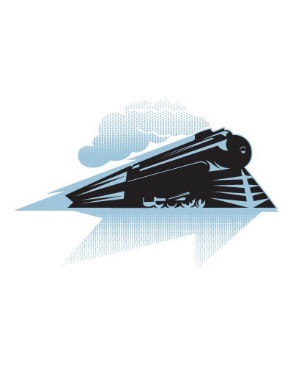 Dechreuodd redeg nerth ei draed am y dre.Rhaid dweud wrth yr heddlu ar unwaith.Roedd Guto ar bigau’r drain eisiau dweud ei neges.Edrychodd y plisman i fyw ei lygaid.Trodd i edrych ar Guto yn sefyll fan ‘ny, yn wyn fel sialc. “Rwy i wedi’i rybuddio fe na fydd hi ddim yn dda arno fe os mai dweud celwydd y mae e.”